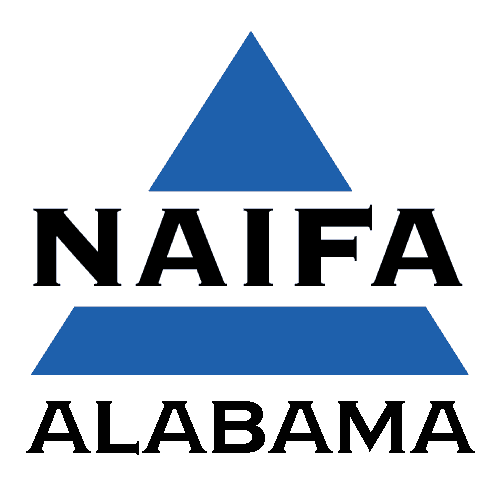 NAIFA ALABAMAP.O. Box 43067Birmingham, Alabama 35243 allison@naifa-alabama.comInternal Use:	Membership in NAIFA since       	IFAPAC contribution confirmed   __________	Top Advisor AgreementApplicant Please Read and Sign Below:By signing this agreement, I am indicating that the information reported in this awards application, specifically the commission amount, is both truthful and accurate. I also understand that NAIFA-ALABAMA may request records to verify any and all information at any point during the application process. Furthermore, I understand that if I am selected as a Top Advisor of NAIFA-ALABAMA, I am expected to maintain my membership for the ensuing year, and if I allow my membership to lapse, will be responsible for a pro-rated portion of the cost of the ad published that identifies me as an active member and Top Advisor of NAIFA-ALABAMA.Applicant’s Signature	DateApplicant’s Printed NameAgency Manager, Accountant or Bookkeeper, Please Read and Sign Below:By signing this agreement, I am indicating that the information reported in this awards application, specifically the commission amount, is, to the best of my knowledge, both truthful and accurate. I also understand that NAIFA-ALABAMA may request records to verify any and all information at any point during the application process.Signature	DatePrinted NamePlease Return Your Completed Application and Supporting Material to:NAIFA ALABAMAP.O. Box 43067Birmingham, Alabama 35243Scan and Email: allison@naifa-alabama.com Online Form – Visit www.naifa-alabama.com Top Advisor 2020 Recognition ProgramThe Leadership of NAIFA-Alabama would like to recognize and promote active members of NAIFA that have demonstrated a commitment to excellence. The Top Advisors program provides financial professionals at any career stage the opportunity to apply or be nominated for the following:Professionalism through education and earned designationsProduction measured by performance metrics customized for each practice specialtyAdherence to the NAIFA code of ethics, andService to your industry associationAdvisors specializing in Life & Annuities, Financial Advising & Investments, Health & Employee Benefits, Multiline Sales or any combination of these specialties can demonstrate the quality that is the mark of a true professional. But they must be active NAIFA members.You or a professional you know is a candidate. He or she is successful, of course, but also committed to their community, family and team. They’re already a great example for their peers. Nominate them for NAIFA-Alabama Top Advisor. It’s the recognition they deserve and the next step in their amazing career.

Recipients will appear in a local and state publication as well as promoted through social media. Use the following application for nomination.Name & Designation(s):Name & Designation(s):Name & Designation(s):Name & Designation(s):Date of Birth:Date of Birth:Name & Address of Company:Name & Address of Company:Name & Address of Company:Name & Address of Company:Name & Address of Company:Name & Address of Company:City:City:State:State:State:Zip:Phone:E-mail:E-mail:E-mail:E-mail:E-mail:Years in Business:Years in Business:Years in Business:2018 Commissions ($75,000 minimum):2018 Commissions ($75,000 minimum):2018 Commissions ($75,000 minimum):Area(s) of Specialization:Area(s) of Specialization:Area(s) of Specialization:Area(s) of Specialization:Area(s) of Specialization:Area(s) of Specialization:Currently an IFAPAC Contributor (circle):   Yes	NoCurrently an IFAPAC Contributor (circle):   Yes	NoCurrently an IFAPAC Contributor (circle):   Yes	NoYears in NAIFA :Years in NAIFA :Years in NAIFA :Other Professional Organizations to Which You Belong:--------------------------------------------------------------------------------------------------------------------------------------------------------------------------------------------------------------------------------------------------------------------------------------------------------------------------------------------------------------------------------------------------------------------------------------------------------------------------------------------------------------------------------------------------------------------------------------------------------------------------------------------------------------------------------------------------------------------------------------------------------------------------------------------------------------———–———---————----Other Professional Organizations to Which You Belong:--------------------------------------------------------------------------------------------------------------------------------------------------------------------------------------------------------------------------------------------------------------------------------------------------------------------------------------------------------------------------------------------------------------------------------------------------------------------------------------------------------------------------------------------------------------------------------------------------------------------------------------------------------------------------------------------------------------------------------------------------------------------------------------------------------------———–———---————----Other Professional Organizations to Which You Belong:--------------------------------------------------------------------------------------------------------------------------------------------------------------------------------------------------------------------------------------------------------------------------------------------------------------------------------------------------------------------------------------------------------------------------------------------------------------------------------------------------------------------------------------------------------------------------------------------------------------------------------------------------------------------------------------------------------------------------------------------------------------------------------------------------------------———–———---————----Other Professional Organizations to Which You Belong:--------------------------------------------------------------------------------------------------------------------------------------------------------------------------------------------------------------------------------------------------------------------------------------------------------------------------------------------------------------------------------------------------------------------------------------------------------------------------------------------------------------------------------------------------------------------------------------------------------------------------------------------------------------------------------------------------------------------------------------------------------------------------------------------------------------———–———---————----Other Professional Organizations to Which You Belong:--------------------------------------------------------------------------------------------------------------------------------------------------------------------------------------------------------------------------------------------------------------------------------------------------------------------------------------------------------------------------------------------------------------------------------------------------------------------------------------------------------------------------------------------------------------------------------------------------------------------------------------------------------------------------------------------------------------------------------------------------------------------------------------------------------------———–———---————----Other Professional Organizations to Which You Belong:--------------------------------------------------------------------------------------------------------------------------------------------------------------------------------------------------------------------------------------------------------------------------------------------------------------------------------------------------------------------------------------------------------------------------------------------------------------------------------------------------------------------------------------------------------------------------------------------------------------------------------------------------------------------------------------------------------------------------------------------------------------------------------------------------------------———–———---————----Community Involvement:--------------------------------------------------------------------------------------------------------------------------------------------------------------------------------------------------------------------------------------------------------------------------------------------------------------------------------------------------------------------------------------------------------------------------------------------------------------------------------------------------------------------------------------------------------------------------------------------------------------------------------------------------------------------------------------------------------------------------------------------------------------------——--------------------------------------------—————————--Community Involvement:--------------------------------------------------------------------------------------------------------------------------------------------------------------------------------------------------------------------------------------------------------------------------------------------------------------------------------------------------------------------------------------------------------------------------------------------------------------------------------------------------------------------------------------------------------------------------------------------------------------------------------------------------------------------------------------------------------------------------------------------------------------------——--------------------------------------------—————————--Community Involvement:--------------------------------------------------------------------------------------------------------------------------------------------------------------------------------------------------------------------------------------------------------------------------------------------------------------------------------------------------------------------------------------------------------------------------------------------------------------------------------------------------------------------------------------------------------------------------------------------------------------------------------------------------------------------------------------------------------------------------------------------------------------------——--------------------------------------------—————————--Community Involvement:--------------------------------------------------------------------------------------------------------------------------------------------------------------------------------------------------------------------------------------------------------------------------------------------------------------------------------------------------------------------------------------------------------------------------------------------------------------------------------------------------------------------------------------------------------------------------------------------------------------------------------------------------------------------------------------------------------------------------------------------------------------------——--------------------------------------------—————————--Community Involvement:--------------------------------------------------------------------------------------------------------------------------------------------------------------------------------------------------------------------------------------------------------------------------------------------------------------------------------------------------------------------------------------------------------------------------------------------------------------------------------------------------------------------------------------------------------------------------------------------------------------------------------------------------------------------------------------------------------------------------------------------------------------------——--------------------------------------------—————————--Community Involvement:--------------------------------------------------------------------------------------------------------------------------------------------------------------------------------------------------------------------------------------------------------------------------------------------------------------------------------------------------------------------------------------------------------------------------------------------------------------------------------------------------------------------------------------------------------------------------------------------------------------------------------------------------------------------------------------------------------------------------------------------------------------------——--------------------------------------------—————————--